طلب ترخيص جمعية رياضية في مؤسسةإرشادات طلب ترخيص جمعية رياضية في مؤسسة SPO021غاية النموذج

الغاية من هذا النموذج هي الحصول على ترخيص لتأسيس
جمعية رياضية في مؤسسة ويقدم إلى وزارة الشباب والرياضة - 
 المديرية العامة للشباب والرياضة – مصلحة الديوان.
كيفية تعبئة اقسام وحقول الإستمارة
1. صاحب العلاقة (الجمعية الرياضية) (الحقول 1 إلى 6 )
     تملأ  هذه الحقول بإسم الجمعية والألعاب الرياضية التي 
      ستمارسها.

2 . المسؤولية القانونية
     يتعهّد رئيس مجلس إدارة المؤسسة أو مدير عام المؤسسة (يتم الإختيار من خلال النقر على المربع المناسب أو وضع علامة X يدوياً) بصحة المعلومات الواردة في النموذج تحت طائلة المسؤولية المدنية والجزائية. ويتم كتابة الإسم الثلاثي ومكان تاريخ تقديم الطلب. كما يجب التوقيع في المكان المخصص للتوقيع.

3. المستندات المطلوبة
    يجب إرفاق الطلب بجميع المستندات المبيّنة في لائحة 
    "المستندات المطلوبة" وتأكيد إرفاقها من خلال النقر على    
    المربع الفارغ التابع لكل مستند أو وضع علامة "X"
    يدوياً. 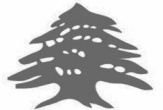 الجمهورية اللبنانية 
وزارة الشباب والرياضة
المديرية العامة للشباب والرياضة
مصلحة الديوانيرجى قراءة الإرشادات المرفقة قبل البدء بملء الإستمارة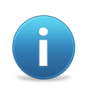  صاحب العلاقة (الجمعية الرياضية) صاحب العلاقة (الجمعية الرياضية) صاحب العلاقة (الجمعية الرياضية) صاحب العلاقة (الجمعية الرياضية) صاحب العلاقة (الجمعية الرياضية) صاحب العلاقة (الجمعية الرياضية)معلومات عن صاحب العلاقةمعلومات عن صاحب العلاقةمعلومات عن صاحب العلاقةاسم الجمعية1معلومات عن صاحب العلاقةمعلومات عن صاحب العلاقةمعلومات عن صاحب العلاقةالبلدة2مركزهامركزهامركزهاالألعاب التي ستمارس بالجمعية الرياضية6الألعاب التي ستمارس بالجمعية الرياضية6الألعاب التي ستمارس بالجمعية الرياضية6أنا الموقع أدناه،     رئيس مجلس إدارة المؤسسة       مدير عام المؤسسة،  أتعهد بصحة المعلومات الواردة أعلاه تحت طائلة المسؤولية المدنية والجزائية.أنا الموقع أدناه،     رئيس مجلس إدارة المؤسسة       مدير عام المؤسسة،  أتعهد بصحة المعلومات الواردة أعلاه تحت طائلة المسؤولية المدنية والجزائية.أنا الموقع أدناه،     رئيس مجلس إدارة المؤسسة       مدير عام المؤسسة،  أتعهد بصحة المعلومات الواردة أعلاه تحت طائلة المسؤولية المدنية والجزائية.أنا الموقع أدناه،     رئيس مجلس إدارة المؤسسة       مدير عام المؤسسة،  أتعهد بصحة المعلومات الواردة أعلاه تحت طائلة المسؤولية المدنية والجزائية.أنا الموقع أدناه،     رئيس مجلس إدارة المؤسسة       مدير عام المؤسسة،  أتعهد بصحة المعلومات الواردة أعلاه تحت طائلة المسؤولية المدنية والجزائية.أنا الموقع أدناه،     رئيس مجلس إدارة المؤسسة       مدير عام المؤسسة،  أتعهد بصحة المعلومات الواردة أعلاه تحت طائلة المسؤولية المدنية والجزائية.الإسم                                                                             في                   إسم              إسم الأب          الشهرة                                                      يوم        شهر        سنةالتوقيع   ...............................................................                هاتف العضو المفوّض: الإسم                                                                             في                   إسم              إسم الأب          الشهرة                                                      يوم        شهر        سنةالتوقيع   ...............................................................                هاتف العضو المفوّض: الإسم                                                                             في                   إسم              إسم الأب          الشهرة                                                      يوم        شهر        سنةالتوقيع   ...............................................................                هاتف العضو المفوّض: الإسم                                                                             في                   إسم              إسم الأب          الشهرة                                                      يوم        شهر        سنةالتوقيع   ...............................................................                هاتف العضو المفوّض: الإسم                                                                             في                   إسم              إسم الأب          الشهرة                                                      يوم        شهر        سنةالتوقيع   ...............................................................                هاتف العضو المفوّض: الإسم                                                                             في                   إسم              إسم الأب          الشهرة                                                      يوم        شهر        سنةالتوقيع   ...............................................................                هاتف العضو المفوّض:  المستندات المطلوبة (لا يقبل تسجيل الطلب ما لم تكن جميع المستندات الأساسية التالية مرفقة):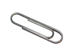  المستندات المطلوبة (لا يقبل تسجيل الطلب ما لم تكن جميع المستندات الأساسية التالية مرفقة): المستندات المطلوبة (لا يقبل تسجيل الطلب ما لم تكن جميع المستندات الأساسية التالية مرفقة): المستندات المطلوبة (لا يقبل تسجيل الطلب ما لم تكن جميع المستندات الأساسية التالية مرفقة): المستندات المطلوبة (لا يقبل تسجيل الطلب ما لم تكن جميع المستندات الأساسية التالية مرفقة): المستندات المطلوبة (لا يقبل تسجيل الطلب ما لم تكن جميع المستندات الأساسية التالية مرفقة):11نسخة من النظام العام موقعة على جميع صفحاتها من رئيس مجلس إدارة المؤسسة التي تتبع الجمعية قيد التأسيس لها، أو من قبل المدير العام للمؤسسات التي لا مجالس إدارة لها. نسخة من النظام العام موقعة على جميع صفحاتها من رئيس مجلس إدارة المؤسسة التي تتبع الجمعية قيد التأسيس لها، أو من قبل المدير العام للمؤسسات التي لا مجالس إدارة لها. نسخة من النظام العام موقعة على جميع صفحاتها من رئيس مجلس إدارة المؤسسة التي تتبع الجمعية قيد التأسيس لها، أو من قبل المدير العام للمؤسسات التي لا مجالس إدارة لها. 22جدول بأسماء الأعضاء الذين تم انتقاؤهم ليشكلوا الهيئة الادارية التأسيسية تشتمل على الاسم الثلاثي لكل عضو وتاريخ ميلاده ومهنته وعنوانه بما فيه الهاتف والفاكس والبريد الإلكتروني والعنوان البريدي، على أن يكون جدول موقع عليه من قبل رئيس مجلس ادارة المؤسسة التي تتبع الجمعية قيد التأسيس لها أو من قبل المدير العام للمؤسسات التي لا مجالس إدارة لها.جدول بأسماء الأعضاء الذين تم انتقاؤهم ليشكلوا الهيئة الادارية التأسيسية تشتمل على الاسم الثلاثي لكل عضو وتاريخ ميلاده ومهنته وعنوانه بما فيه الهاتف والفاكس والبريد الإلكتروني والعنوان البريدي، على أن يكون جدول موقع عليه من قبل رئيس مجلس ادارة المؤسسة التي تتبع الجمعية قيد التأسيس لها أو من قبل المدير العام للمؤسسات التي لا مجالس إدارة لها.جدول بأسماء الأعضاء الذين تم انتقاؤهم ليشكلوا الهيئة الادارية التأسيسية تشتمل على الاسم الثلاثي لكل عضو وتاريخ ميلاده ومهنته وعنوانه بما فيه الهاتف والفاكس والبريد الإلكتروني والعنوان البريدي، على أن يكون جدول موقع عليه من قبل رئيس مجلس ادارة المؤسسة التي تتبع الجمعية قيد التأسيس لها أو من قبل المدير العام للمؤسسات التي لا مجالس إدارة لها.33مستند اشغال قانوني للمنشآت المعتمدة لممارسة الالعاب الرياضية.مستند اشغال قانوني للمنشآت المعتمدة لممارسة الالعاب الرياضية.مستند اشغال قانوني للمنشآت المعتمدة لممارسة الالعاب الرياضية.44خارطة للمنشآت الرياضية موقعة ومختومة من مهندس معماري أو مدني منتسب إلى إحدى نقابتي المهندسين.خارطة للمنشآت الرياضية موقعة ومختومة من مهندس معماري أو مدني منتسب إلى إحدى نقابتي المهندسين.خارطة للمنشآت الرياضية موقعة ومختومة من مهندس معماري أو مدني منتسب إلى إحدى نقابتي المهندسين.55إفادة عقارية للمقر والمنشآت الرياضية أو علم وخبر للمناطق غير الممسوحة.إفادة عقارية للمقر والمنشآت الرياضية أو علم وخبر للمناطق غير الممسوحة.إفادة عقارية للمقر والمنشآت الرياضية أو علم وخبر للمناطق غير الممسوحة.66نموذج الختم المعتمدنموذج الختم المعتمدنموذج الختم المعتمديمكن تعبئة هذه الإستمارة بخط اليد أو الكترونياً ومن ثم طباعة نسخة عنها لتقديمها الى المرجع المختص.